ЗаключениеКонтрольно-счётной палаты Дубровского районана отчет об исполнении бюджета муниципального образования«Сергеевское сельское поселение»за 9 месяцев 2019 годаДубровка 20191. Общие положения.Заключение Контрольно-счётной палаты Дубровского района на отчет об исполнении бюджета муниципального образования  за 9 месяцев 2019 года, подготовлено в соответствии со статьей 264.2 Бюджетного кодекса Российской Федерации, Положением о Контрольно-счётной палате Дубровского района, Стандартом внешнего муниципального финансового контроля 102 «Проведение оперативного контроля за ходом исполнения  решений о бюджете муниципального образования «Дубровский район» на текущий финансовый год и плановый период», пунктом 1.2.7 Плана работ Контрольно-счётной палаты Дубровского района на 2019 год.Заключение Контрольно-счетной палаты оформлено по результатам оперативного анализа и контроля  за организацией исполнения бюджета в 2019  году, отчетности об исполнении бюджета за 9 месяцев 2019 года.По итогам  9 месяцев  2019  года бюджет исполнен по доходам в сумме  698,1 тыс. рублей,  или  57,3% к  прогнозным  показателям, по расходам  –  709,2 тыс.  рублей,  или  57,7 % к утвержденным расходам и  к годовым назначениям  сводной  бюджетной росписи, с дефицитом в сумме 11,1 тыс. рублей.2. Анализ исполнения доходов бюджета.Доходная часть бюджета за  9 месяцев  2019 года исполнена в сумме  698,1  тыс. рублей, или на  57,3%  к годовому прогнозу поступлений. По сравнению с соответствующим уровнем прошлого года доходы снизились на  0,3 тыс. рублей. В структуре доходов  бюджета удельный вес налоговых и неналоговых доходов (далее  –  собственных доходов) составил 12,7%, что выше уровня соответствующего периода прошлого года на  0,5 процентного пункта. На долю безвозмездных поступлений приходится 87,3  процента.  Поступления  налоговых и неналоговых доходов  сложились в сумме 88,4 тыс. рублей, или 18,6 % к годовому прогнозу поступлений. Безвозмездные поступления  составили 609,7 тыс. рублей, или  82,2% к годовому прогнозу поступлений.	Налоговые доходы бюджетаЗа 9 месяцев  2019 года в структуре  собственных доходов бюджета на долю  налоговых доходов  приходится 100,0 процента. В абсолютном выражении поступления в бюджет составили 88,4  тыс. рублей, или  18,6% годовых плановых назначений.  К соответствующему периоду 2018 года рост поступлений составил  104,1 процента. Основным налогом, сформировавшим доходную  часть бюджета  за 9 месяцев  2019 года,  является земельный налог. На его долю приходится 84,8% поступивших налоговых доходов.Налог на доходы физических лиц  (НДФЛ) поступил в бюджет в сумме 3,6  тыс. рублей, годовые плановые назначения исполнены на 72,0 процента. Доля НДФЛ в налоговых доходах составила 4,1 процента. К соответствующему периоду 2018 года поступления возросли на 12,5%, или 0,4 тыс. рублей.Налог на совокупный доход  (единый сельскохозяйственный налог) поступил в сумме 0,1  тыс. рублей. Годовые плановые назначения исполнены на  1,0  процента. Удельный вес данной подгруппы доходов в структуре налоговых доходов составляет 0,1 процента.  Налог на имущество утвержден в сумме 11,0 тыс. рублей. Объем поступлений составил  9,7 тыс. рублей, или 88,2% плановых назначений.Земельный налог поступил в сумме 75,0 тыс. рублей. Годовые плановые назначения исполнены на 16,7  процента. Удельный вес в структуре налоговых доходов составляет 84,8 процента.  Темп роста по сравнению с аналогичным периодом прошлого года составляет 118,7 процента.Безвозмездные поступленияЗа  9 месяцев  2019 года кассовое исполнение безвозмездных поступлений составило  609,7  тыс. рублей, или  82,2% утвержденных годовых назначений. По сравнению с аналогичным периодом 2018 года общий объем   безвозмездных поступлений снизился на 0,6 процента, или на 3,8 тыс.  рублей. Из них, объем полученных дотаций  на выравнивание за  9 месяцев 2019 года составляет  35,2  тыс. рублей, или  74,9 % плановых назначений и 162,2 % к уровню аналогичного периода 2018 года. Объем полученных дотаций на сбалансированность составляет  500,0 тыс. рублей, или 100,0% утвержденных назначений. Субвенции  на осуществление первичного воинского учета за отчетный период поступили в сумме  59,5 тыс. рублей,  что составило  75,0  % годового плана и  124,0 % к уровню  аналогичного периода 2018 года.Кассовое исполнение  межбюджетных трансфертов  составляет 15,0 тыс. рублей, при утвержденных годовых назначения в сумме  115,0  тыс. рублей. Сведения о поступлении доходов за  9 месяцев      2019 года представлены в  таблице                                                                                                                   (тыс. рублей)3. Анализ исполнения расходов бюджета.Объем расходов  бюджета на 2019 год, утвержден Решением Сергеевского сельского Совета народных депутатов  от 24.12.2018 № 35 «О бюджете муниципального образования «Сергеевское сельское поселение» на 2019 год и на плановый период 2020 и 2021 годов» в сумме 1183,0  тыс. рублей, уточнен – 1229,0 тыс. рублей. Исполнение расходов бюджета за 9 месяцев 2019 года составило 709,2  тыс. рублей, что  соответствует 57,7% объемов уточненной бюджетной росписи. К уровню расходов аналогичного периода прошлого года отмечено увеличение  на 2,6 процента.Информация об исполнении расходов бюджета в разрезе разделов бюджетной классификации расходов представлена в таблице.Тыс. рублей                                                                                                                                                                 Исполнение расходов бюджета за 9 месяцев 2019 года осуществлялось по четырем разделам бюджетной классификации. Наибольший удельный вес в расходах  бюджета занимают расходы по разделу «Общегосударственные расходы» – 87,0%, или 616,8 тыс. рублей. Проведенный анализ исполнения расходов бюджета по разделам, подразделам классификации расходов показал, что кассовое исполнение отсутствует по трем разделам.По разделу  01 «Общегосударственные вопросы»  за 9 месяцев 2019 года исполнение расходов составило 616,8 тыс. рублей,  или 361,0 % утвержденных сводной бюджетной росписью расходов. Доля расходов по разделу в общей структуре расходов бюджета составила 87,0 процента. К соответствующему периоду 2018 года расходы снизились на 1,4 процента.По разделу  02 «Национальная оборона»  расходы бюджета за 9 месяцев  2019  года сложились в сумме 59,5 тыс. рублей,  или 75,0 % объема расходов, предусмотренных уточненной бюджетной росписью. К аналогичному периоду 2018 года расходы увеличились на 44,4 процента. Удельный вес расходов по разделу в общей структуре расходов бюджета составил 8,4 процента. Структура раздела представлена одним подразделом 02 03 «Мобилизационная и вневойсковая подготовка». Средства направлены на осуществление полномочий сельскими поселениями по первичному воинскому учету на территориях, где отсутствуют военные комиссариаты.По разделу  03  «Национальная безопасность и правоохранительная деятельность»  расходы бюджета за 9 месяцев 2019 года отсутствуют. Плановые показатели утверждены  в сумме 1,0 тыс. рублей.По разделу  04 «Национальная экономика»  расходы бюджета за 9 месяцев  2019 года отсутствуют. Плановые показатели утверждены  в сумме 100,0 тыс. рублей.По разделу  05 «Жилищно-коммунальное хозяйство»  расходы бюджета за 9 месяцев 2019 года составили 17,9 тыс. рублей, или 77,2 % объема расходов, предусмотренных уточненной бюджетной росписью на год. Темп роста к аналогичному периоду 2018 года составляет 209,5 процента. Доля расходов раздела в общей структуре расходов составила 2,5 процента.По разделу  08 «Культура, кинематография»  на 2019 год расходы бюджета утверждены в объеме 15,0 тыс. рублей. Кассовое исполнение за 1 полугодие 2019 года составляет 100,0 утвержденных назначений. Аналитическая информация по выбытиям денежных средств за 9 месяцев 2019 года представлена в таблице    Анализируя данные расходы, сделан вывод о неэффективном использовании средств бюджета за 9 месяцев 2019 года в сумме  3,8 тыс. рублей, выразившиеся в уплате штрафных санкций  за нарушение законодательства о налог и сборах, законодательства о страховых взносах.Исполнение в разрезе  муниципальной программы и главного распорядителя средств бюджетаВ соответствии с ведомственной структурой расходов бюджета на 2019 год исполнение расходов бюджета в отчетном периоде осуществлялось  Сергеевской сельской администрацией.За  9 месяцев 2019 года  исполнение расходов составило 704,5 тыс. рублей, что соответствует 57,6%  плановых назначений. Общий объем финансирования муниципальной программы в соответствии с решением о бюджете на 2019 год утвержден в сумме 1222,3 тыс. рублей:Непрограммная деятельность утверждена в сумме 6,7 тыс. рублей.Анализ исполнения расходной части бюджета по муниципальной программе приведен в таблице   (тыс.рублей)За 9 месяцев 2019 года расходы бюджета по муниципальной программе  исполнены в сумме 704,5 тыс. рублей, что составляет 57,6 % уточненных годовых бюджетных назначений.Ответственным исполнителем муниципальной программы «Реализация отдельных полномочий муниципального образования «Сергеевское сельское поселение» на 2019-2021 годы» является  Сергеевская сельская администрация.Целью муниципальной программы является эффективное исполнение полномочий исполнительных органов власти.В рамках мероприятий:- создание условий для эффективной деятельности Главы и аппарата администрации исполнение составило 575,1 тыс. рублей, или 59,8% годовых новых назначений;- обеспечение мобилизационной подготовки – 59,5 тыс. рублей, или 75,0% плановых назначений;- реализация переданных полномочий по решению отдельных вопросов местного значения поселений в соответствии с заключенными соглашениями в части осуществления внешнего муниципального финансового контроля – 5,0 тыс. рублей, или 100,0% годовых назначений.- обеспечение эффективного управления и распоряжение муниципальным имуществом – 32,0 тыс. рублей, или 100,0% плановых назначений;- организация и обеспечение освещения улиц – 5,6 тыс. рублей, или 67,5% плановых назначений;- расходы на мероприятия по благоустройству территории поселения – 12,3 тыс. рублей, или 82,5 плановых назначений;- расходы на мероприятия по охране, сохранению и популяризации культурного наследия – 15,0 тыс. рублей, или 100,0% плановых назначений. 	В рамках  непрограммной деятельности  бюджета за 9 месяцев  2019  года расходы утвержденные в сумме 6,7 тыс. рублей  исполнены на 70,1%, или на 4,7 тыс. рублей.Дефицит (профицит) бюджета и источники внутреннего финансирования дефицита бюджетаРешением от 24.12.2018 №35 «О бюджете муниципального образования «Сергеевское сельское поселение» на 2019 год и на плановый период 2020 и 2021 годов» первоначально бюджет на 2019 год утвержден сбалансирований. В  отчетном периоде внесены  изменения в редакции решения от 22.02.2019 №38, дефицит утвержден в сумме 11,7 тыс. рублей. В состав источников внутреннего финансирования дефицита  бюджета включены остатки средств на счетах по учету средств бюджета.На начало отчетного периода остаток средств на счете составлял 11,7 тыс. рублей. За анализируемый период остаток средств на счете снизился, и  по состоянию на 1 октября 2019 года составил 0,5 тыс. рублей.Анализ исполнения резервного фонда Сергеевской сельской администрацииРешением «О бюджете муниципального образования «Сергеевское сельское поселение» на 2019 год и на плановый период 2020 и 2021 годов» размер резервного фонда на 2019 год установлен в сумме 2,0 тыс. рублей. В отчетном периоде корректировка плановых назначений и  расходование ассигнований  резервного фонда не осуществлялись.ВыводыПо итогам  9 месяцев  2019  года бюджет исполнен по доходам в сумме  698,1 тыс. рублей,  или  57,3% к  прогнозным  показателям, по расходам  –  709,2 тыс.  рублей,  или  57,7 % к утвержденным расходам и  к годовым назначениям  сводной  бюджетной росписи, с дефицитом в сумме 11,1 тыс. рублей.Анализируя данные расходы, сделан вывод о неэффективном использовании средств бюджета за 1 квартал 2019 года в сумме  3,8 тыс. рублей, выразившиеся в уплате штрафных санкций  за нарушение законодательства о налог и сборах, законодательства о страховых взносах.ПредложенияНаправить заключение Контрольно-счетной палаты  Дубровского района  на отчет об исполнении бюджета муниципального образования «Сергеевское сельское поселение» за 9 месяцев 2019 года Главе муниципального образования  с предложениями:Активизировать работу по обеспечению зачисления в бюджет доходов не ниже планируемых объемов.Принять меры по своевременному и полному исполнению мероприятий, запланированных муниципальными программами.Не допускать отвлечения бюджетных средств на уплату  штрафных санкций за нарушение законодательства о налог и сборах, законодательства о страховых взносах.  И.о председателя 					Н.А. Дороденкова НаименованиеИсполнено9 месяцев 2018 Утвержденона01.01.2019 Уточнено на 2019 годИсполнено9 месяцев 2019% исполненияСобственные  доходы,  всего.84,9242,0476,088,418,6налоговые доходы:84,9242,0476,088,418,6- НДФЛ3,25,05,03,672,0- единый с/х налог9,110,010,00,11,0- Налог на имущество 9,48,011,09,788,2- Земельный налог63,2219,0450,075,016,7Безвозмездные поступления:613,5941,3741,0609,782,3- дотации:550,5747,0547,0535,297,8на выравнивание21,747,047,035,274,9на сбалансированность528,8700,0500,0500,0100,0- субвенции:48,079,379,359,575,0на осуществление первичного воинского учета48,079,379,359,575,0- Иные межбюджетные трансферты15,0115,0115,015,013,0Итого698,41183,31217,3698,157,3НаименованиеРазделИсполнено9 месяцев2018Утверждено на 01.01.2019от 24.12.2018 №35Уточненона 01.10.2019 Сводная бюджетная росписьИсполнено9 месяцев 2019Общегосударственные вопросы01625,4952,51010,51010,5616,8Национальная оборона0241,279,379,379,359,5Национальная безопасность и правоохранительная деятельность030,01,01,01,00,0Национальная экономика040,0100,0100,0100,00,0Жилищно-коммунальное хозяйство059,535,523,223,217,9Культура, кинематография0815,015,015,015,015,0Итого691,11183,31229,01229,0709,2Наименование показателяКод по КОСГУКод по БК
 раздела, подраздела, кода видов расходаСуммаНаименование показателяКод по КОСГУКод по БК
 раздела, подраздела, кода видов расходаСумма1345Расходы,  всегохх709,2     в том числе:Заработная плата2110102  121193,2Начисления на выплаты по оплате труда2130102  12959,0Заработная плата2110104  121211,9Начисления на выплаты по оплате труда2130104  12961,7Услуги связи2210104  24410,6Коммунальные услуги2230104  24427,3Прочие работы, услуги2260104  2445,2Уплата прочих налогов, сборов2910104  8522,5Штрафы за нарушение законодательства о налогах и сборах, законодательства о страховых взносах2920104  8533,8Перечисления другим бюджетам бюджетной системы РФ2510106 5405,0Иные выплаты текущего характера организациям2970107 8804,7Прочие услуги, работы2260113 24432,0Заработная плата2110203  12145,7Начисления на выплаты по оплате труда2130203  12913,8Работы, услуги по содержанию имущества2250503 24417,9Увеличение стоимости строительных материалов3440801  24415,0Наименование муниципальной программыПлан  2019 Уточн. 2019 Исполнено  9 месяцев 2019 % исп.уд.весРеализация отдельных полномочий муниципального образования «Сергеевское сельское поселение» на 2019- 2021 годы»1180,31222,3704,532,3100,0средства областного бюджета79,379,359,537,17,6средства местного бюджета1101,01143,0645,032,092,4Непрограммная деятельность3,06,74,70,00,0Всего1183,31229,0709,232,2100,0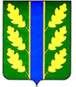 